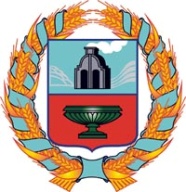           АДМИНИСТРАЦИЯ НОВОКАРПОВСКОГО СЕЛЬСОВЕТА              ТЮМЕНЦЕВСКОГО РАЙОНА   АЛТАЙСКОГО КРАЯП О С Т А Н О В Л Е Н И Е30.05.2018 год.                                                                                      № 9                                                                                                                                                                                                         пос. Карповский
 Об утверждении  Положения  о   хозяйственном  отделе Администрации Новокарповского сельсовета Тюменцевского района  Алтайского края
        В целях упорядочения  служащих, не являющихся муниципальными служащими и рабочих, обслуживающих аппарат управления и в соответствии  с Федеральным законом от 06.10.2003 № 131-ФЗ "Об общих принципах организации местного самоуправления в Российской Федерации",  Уставом муниципального образования Новокарповский сельсовет Тюменцевского района Алтайского края. ПОСТАНОВЛЯЮ:      1. Утвердить Положение о   хозяйственном  отделе Администрации      Новокарповского  сельсовета Тюменцевского района Алтайского края   (Приложение  №1).2.   Настоящее постановление вступает в силу  с   01.01.2018 года.3.   Настоящее  постановление   обнародовать   на  информационном   стенде   Администрации   сельсовета.4.   Контроль за исполнением постановления оставляю за собой.
            Глава сельсовета                                             В.А.РоотКоррупционных факторов не выявленоАнтикоррупционная экспертиза проведена  Приложение №1                                                                                    к постановлению                                                                             Администрации Новокарповского сельсовета Тюменцевского района Алтайского края                                                                                         30 мая 2018 года № 9ПОЛОЖЕНИЕ
о   хозяйственном отделе Администрации  Новокарповского сельсовета1. ОБЩИЕ ПОЛОЖЕНИЯ1.1. Хозяйственный отдел (далее - "отдел")  создается на основании постановления главы сельсовета и является структурным подразделением администрации сельсовета без образования юридического лица.1.2. Отдел подчиняется непосредственно в своей деятельности главе сельсовета. 1.3. Отдел в своей деятельности руководствуется:  - федеральными законами Российской Федерации;- нормативными актами Российской Федерации;         - законами Алтайского края;- распорядительными документами Администрации Новокарповского сельсовета;- уставом муниципального образования Новокарповского сельсовет;-  настоящим Положением.1.4. В отделе должны быть документы и материалы по следующим вопросам:- постановления, распоряжения,  другие руководящие и нормативные         документы вышестоящих органов, касающиеся хозяйственного отдела;- средства механизации ручного труда;- правила и нормы охраны труда.
2. ЗАДАЧИ  ХОЗЯЙСТВЕННОГО ОТДЕЛА    Основными задачами отдела являются:
2.1. Обеспечение необходимых условий труда для работников администрации  сельсовета.2.2. Хозяйственное обслуживание деятельности  сельсовета.2.3. Контроль за обеспечением санитарного порядка, сохранностью мебели, инвентаря и оборудования. 2.4. Контроль за рациональным расходованием материалов и средств, выделяемых для хозяйственных целей.3. ФУНКЦИИ  ХОЗЯЙСТВЕННОГО ОТДЕЛА3.1. В соответствии с возложенными на него задачами отдел осуществляет следующие функции:-обеспечивает  автомобильное обеспечение служащих администрации сельсовета;-обеспечивает хозяйственное обслуживание и надлежащее состояние в соответствии с правилами и нормами производственной санитарии и противопожарной защиты зданий и помещений, находящихся в собственности сельсовета, а также контроль за исправностью оборудования (освещения, систем отопления, вентиляции и др.);-обеспечивает санитарно-техническое состояние служебных помещений, дворовых территорий;-участвует в проведении мероприятий, связанных с поддержанием санитарного состояния зданий, сооружений администрации  сельсовета;-обеспечивает хозяйственное обслуживание мероприятий, проводимых администрацией сельсовета;-обеспечивает работу по благоустройству, озеленению и уборке территории, праздничному художественному оформлению фасадов зданий;-обеспечивает выполнение противопожарных мероприятий и содержание в исправном состоянии пожарного инвентаря.4. ПРАВАХозяйственный отдел для решения возложенных на него задач имеет право:4.1 Вносить предложения по проведению мероприятий, связанных с поддержанием санитарного состояния зданий, сооружений администрации сельсовета.4.2. Вносить предложения по взысканию материального ущерба с лиц, виновных в утрате, порче имущества.4.3. Требовать от сотрудников и посетителей  соблюдение Правил посещения помещений (курение в установленных местах, сохранность и т.д.).5. СТРУКТУРА И ШТАТНАЯ ЧИСЛЕННОСТЬ5.1. Штатное расписание   отдела утверждается главой сельсовета. Источником средств на содержание  отдела является  финансирование из местного бюджета сельсовета.5.2. В  состав отдела входят  технические работники:-водители  легковых автомобилей;-уборщик служебных помещений;-истопники (кочегары);-рабочие.6. ОТВЕТСТВЕННОСТЬ6.1. Всю полноту ответственности за качество и своевременность выполнения возложенных настоящим Положением на отдел задач и функций несет глава сельсовета.6.2. Степень ответственности других работников устанавливается должностными инструкциями.7. ПРЕКРАЩЕНИЕ ДЕЯТЕЛЬНОСТИ  ХОЗЯЙСТВЕННОГО ОТДЕЛАОтдел реорганизуется или ликвидирует свою деятельность на основании постановления главы сельсовета.